Tisztelt Szülő/Törvényes Képviselő!Figyelemmel a vészhelyzet kihirdetéséről szóló 40/2020. (III. 11.) Korm. rendeletre, az általános iskolai beiratkozás folyamata a 2020/2021. tanítási évre vonatkozóan az emberi erőforrások minisztere 7/2020. (III. 25.) EMMI határozata alapján történik.Felhívjuk szíves figyelmét a 2020/2021. tanévre vonatkozóan az általános iskolai beiratkozás jellemzőire:A veszélyhelyzetre való tekintettel kérjük, hogy lehetőség szerint online módon küldje be gyermeke felvételi kérelmét az iskolába.A felvételi kérelmek benyújtása két szakaszban történik:2020. április 6. 0:00 órától 2020. április 24 24:00 óráig a kérelmeket az alábbi iskolák egyikébe lehet benyújtani:nem állami általános iskola vagyállami, de körzettel nem rendelkező általános iskola.2020. április 28. 0:00 órától 2020. május 15. 24:00 óráig az a) pontban nem szereplő iskolák egyikébe kell a kérelmet benyújtani:a körzetes iskolába vagyegy olyan körzettel rendelkező általános iskolába, amely a gyermekére vonatkozóan nem a körzetes iskola.Felhívjuk a figyelmét, hogy a második szakaszban (2020. április 28 – május 15) történő beiratkozás során – az Nkt. 50. § (7) bekezdése és a 20/2012. (VIII. 31.) EMMI rendelet 22. § (2) bekezdése alapján – csak egyetlen általános iskolába kérheti gyermeke felvételét.A beiratkozás iskolánkba elsődlegesen az E-ügyintézés felületen történik!A körzetes iskola a gyermeket hivatalból felveszi.Kérem iskolánk körzetében lakó gyermekek szüleit, hogya vasasi iskolábanemailben a vasasiiskola@gmail.com,telefonon a +36/30 560 2168,a hirdi iskolábanemailben a hirdisuli@gmail.com,	telefonon a +36/30 831 3227számon vegyék fel velünk a kapcsolatot! A következő leírásban segítséget szeretnénk nyújtani az online beiratkozáshoz:Az internetes keresőjébe az E-ügyintézés szöveg beírásával megjelenő kínálatból a KRÉTA E-ügyintézés-re kattintva megjelenik a nyitó oldal. Itt lehet indítani a beiratkozást.Amennyiben segítségre van szükség, 8:00-13:00-ig az iskoláinkban lehet érdeklődni elsősorban telefonon a fent már megadott számokon.Iskolánk a tavaszi szünetben április 9 – 15-ig zárva tart.Az elektronikus űrlap kitöltésének a menete:A tanuló személyes adatait a tanuló hivatalos okmányai alapján szükséges megadni. A tanuló oktatási azonosítója megegyezik az óvodai rendszerben regisztrált ún. OM (oktatási) azonosítóval.A választott intézménynél az intézmény neve mező ún. önkitöltő-típusú mező, amely azt jelenti, hogy a szövegmező kitöltésekor az első három karakter megadásával a program megjeleníti a rendszerben tárolt, nevében az adott karaktersort tartalmazó intézményeket a keresés megkönnyítése és meggyorsítása érdekében. A választott tagozatot legördülő listából szükséges kiválasztani.A kérelem indoklása nem kötelező, de ha a megjelölt kiiratkozási okot indokolni szeretnénk, akkor ebben a szabadon szerkeszthető szöveges beviteli ablakban tehetjük ezt meg.A kérelmünkhöz a kötelezően csatolandó dokumentumokat mindig a megfelelő  – gombra kattintva rögzítsük a rendszerben, amelyet Az e-Ügyintézés folyamataiban általánosan alkalmazott adatkezelési műveletek oldalon leírtak szerint tehetünk meg.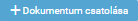 A kérelmünk előnézeti megtekintését és beküldését a rendszerbe szintén Az e-Ügyintézés folyamataiban általánosan alkalmazott adatkezelési műveletek oldalon leírtak szerint tehetjük meg.